Appendix A. Change in conditions of interest among Minimum Data Set 3.0 assessments showing 1-day antibiotic use, comparing 2012 vs. 2016,** adjusted for seasonality (calendar month) and NH cluster standard errors.Note: *Statistically significant at alpha = .05; **Represents a 10% random sample of CMS-certified U.S. NHs’ quarterly and annual assessments, 2012 includes April 1st 2012- December 31st 2012 and 2016 includes January 1st 2016 -November 30th 2016 as per consistently defined variables and data availability. AOR, Adjusted Odds Ratio; CI: Confidence Interval; “All” represents all quarterly and annual resident assessments; ADRD, Alzheimer's Disease  or Related Dementia; ACI, advanced cognitive impairment; UTI, urinary tract infection. Appendix B. Proportion of Minimum Data Set 3.0 assessments recording conditions of interest among those with 1-day antibiotic use, comparing 2012 vs. 2016,* adjusted for seasonality (calendar month) and NH cluster standard errors.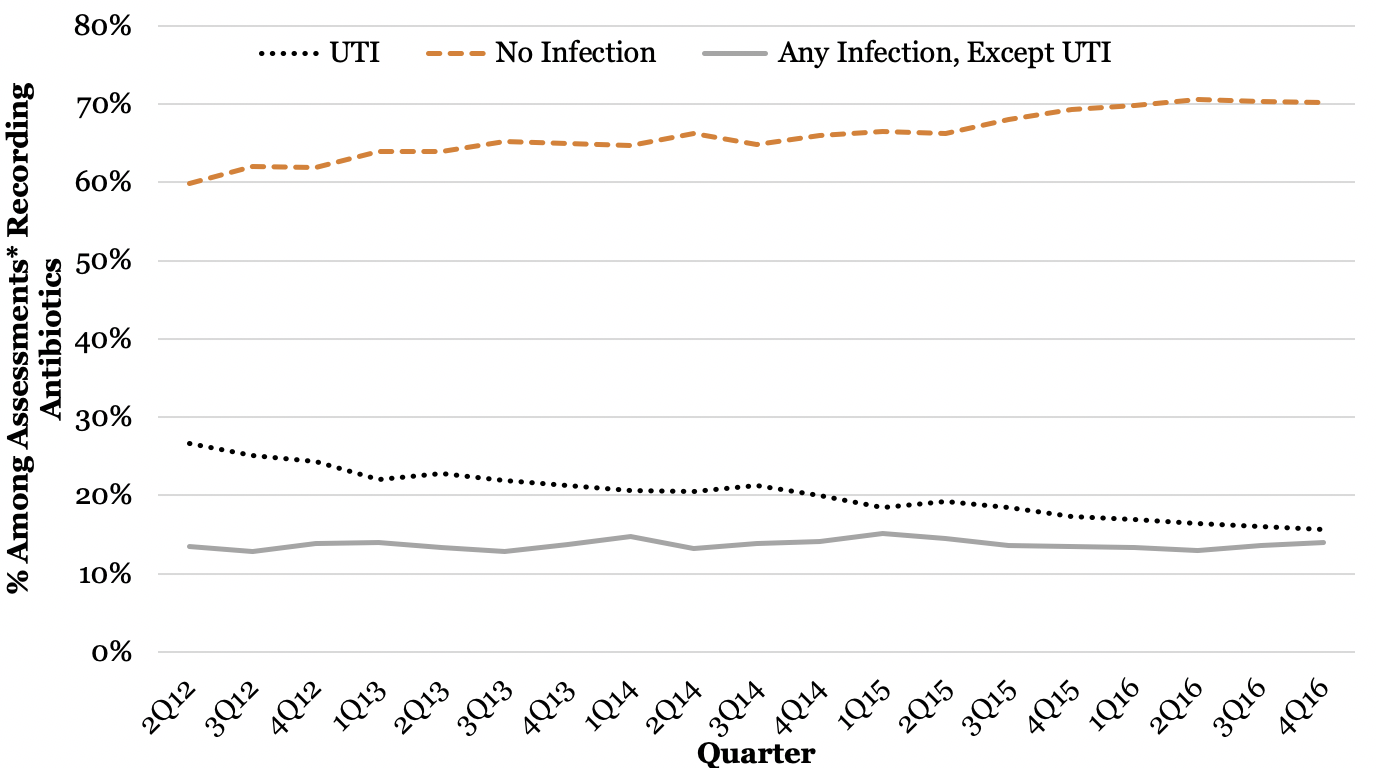 Note: *Represents a 10% random sample of CMS-certified U.S. NHs’ quarterly and annual assessments, 2012 includes April 1st 2012- December 31st 2012 and 2016 includes January 1st 2016 -November 30th 2016 as per consistently defined variables and data availability. UTI, urinary tract infection. All (regardless of cognitive status)All ADRD(n= 1,243,779)ADRD with ACI(n= 286,066)ADRD without ACI(n= 957,783)AOR95% CI95% CI95% CIAOR95% CI95% CI95% CI95% CIAORAOR95% CI95% CI95% CIAORAOR95% CI95% CIUTI0.56*0.530.590.53*0.53*0.53*0.480.590.58*0.58*0.540.540.610.59*0.59*0.550.550.63No Infection1.44*1.371.501.07*1.07*1.07*1.021.111.18*1.18*1.151.151.211.15*1.15*1.121.121.18Any Infection, Except UTI 0.990.921.060.890.890.890.791.000.980.980.910.911.061.011.010.920.921.09